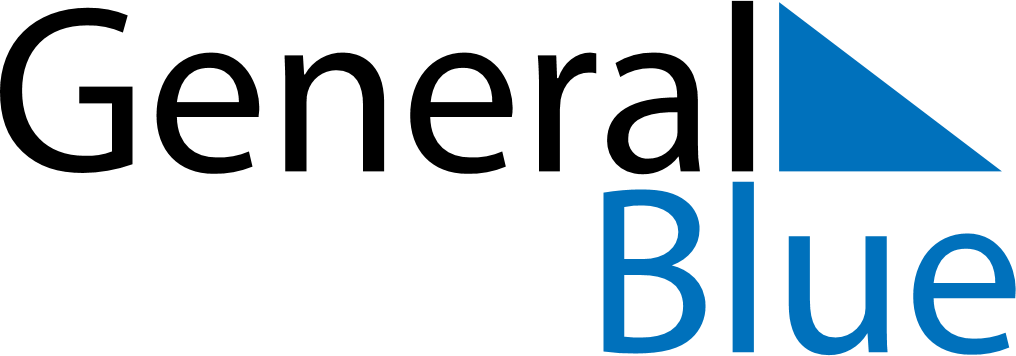 November 2028November 2028November 2028GermanyGermanySUNMONTUEWEDTHUFRISAT1234All Saints’ DayAll Souls’ Day567891011Saint Martin1213141516171819202122232425Memorial DayDay of Prayer and Repentance2627282930Totensonntag